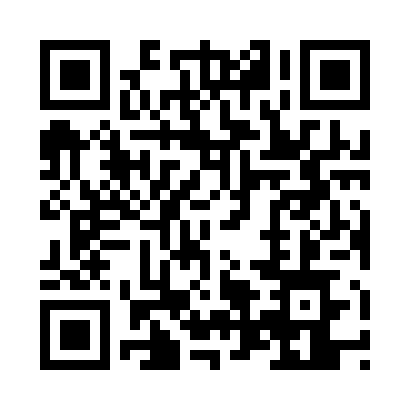 Prayer times for Ustowo, PolandWed 1 May 2024 - Fri 31 May 2024High Latitude Method: Angle Based RulePrayer Calculation Method: Muslim World LeagueAsar Calculation Method: HanafiPrayer times provided by https://www.salahtimes.comDateDayFajrSunriseDhuhrAsrMaghribIsha1Wed2:465:2712:596:088:3211:042Thu2:465:2512:596:098:3411:043Fri2:455:2312:596:108:3611:054Sat2:445:2112:596:128:3711:065Sun2:435:1912:596:138:3911:066Mon2:425:1712:596:148:4111:077Tue2:415:1512:586:158:4311:088Wed2:415:1312:586:168:4411:099Thu2:405:1212:586:178:4611:0910Fri2:395:1012:586:188:4811:1011Sat2:385:0812:586:198:4911:1112Sun2:385:0612:586:208:5111:1113Mon2:375:0512:586:218:5311:1214Tue2:365:0312:586:228:5411:1315Wed2:365:0112:586:238:5611:1416Thu2:355:0012:586:248:5811:1417Fri2:354:5812:586:258:5911:1518Sat2:344:5712:586:259:0111:1619Sun2:334:5512:586:269:0211:1620Mon2:334:5412:596:279:0411:1721Tue2:324:5212:596:289:0611:1822Wed2:324:5112:596:299:0711:1823Thu2:314:5012:596:309:0811:1924Fri2:314:4812:596:319:1011:2025Sat2:304:4712:596:329:1111:2026Sun2:304:4612:596:329:1311:2127Mon2:304:4512:596:339:1411:2228Tue2:294:4412:596:349:1511:2229Wed2:294:4312:596:359:1711:2330Thu2:294:421:006:359:1811:2431Fri2:284:411:006:369:1911:24